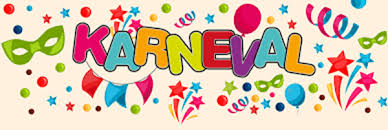 Tema: I februar kommer vi til å sette søkelys på «Samenes nasjonaldag» og «Karneval». Vi skal ha samlinger og aktiviteter innen disse temaene. Rammeplanen sier at «Gjennom arbeid med nærmiljø og samfunn skal barnehagen bidra til at barna blir kjent med at samene er Norges urfolk, og får kjennskap til samisk kultur». I rammeplanen står det «Gjennom arbeid med antall, rom og form skal barnehagen bidra til at barna leker og eksperimenterer med tall, mengde og telling og får erfaring med ulike måter å uttrykke dette på» og barna på krabbeloftet har allerede begynt å interessere seg for tall og begynt så vidt å eksperimentere med dette.Informasjon:Fredag 05.02.2021 – Vi markerer samenes nasjonaldag.Fredag 12.02.2021 – Karneval Mandag 15.02.2021 – Bollemandag  Vinterferielapper leveres ut til alle foreldre.Klær:Det er fortsatt veldig kaldt ute, det er derfor viktig at barna har gode og varme klær. Ullundertøy, tykk bukse, tykk genser, vinterdress, buff, lue, votter som tåler vann og vintersko. Det er også viktig at barna har nok og varmt skiftetøy. Husk å sjekk tørkeskapet og barnas uteklær for å se om det er noe som trengs og tas med hjem og vaskes eller tørkes.MVH Kine, Stig og Izabela.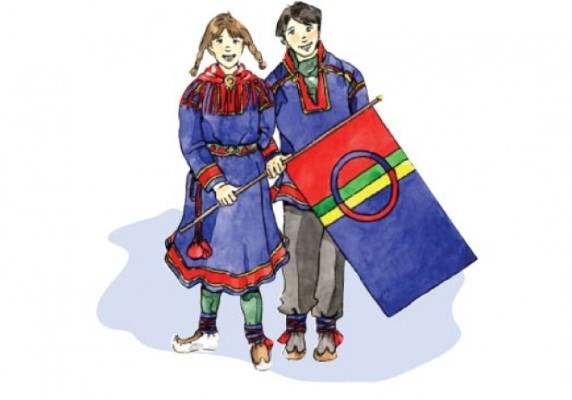 